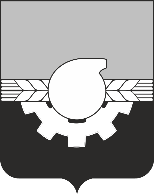 АДМИНИСТРАЦИЯ ГОРОДА КЕМЕРОВОПОСТАНОВЛЕНИЕ от 27.04.2020  № 1203 О прекращении публичного сервитута, установленного постановлением администрации города Кемерово от 25.12.2019 № 3505 «Об установлении публичного сервитута»В соответствии со ст. 48 Земельного кодекса Российской Федерации, ст. 16 Федерального закона РФ «Об общих принципах организации местного самоуправления в Российской Федерации», ст. 45 Устава города Кемерово, на основании заявления ОАО «СКЭК» (ОГРН 1084205006600, ИНН 4205153492):1. Прекратить публичный сервитут на земельный участок с кадастровыми номерами 42:24:0501013:336, 42:24:0000000:2747, площадью 777 кв.м, и земель в кадастровых кварталах № 42:24:0501013, площадью 1709 кв. м,                        № 42:24:0501002, площадью 9648 кв. м, в целях размещения сетей водоотведения, необходимых для организации подключения (технологического присоединения) к сетям инженерно-технического обеспечения, местоположение установлено относительно ориентира – г. Кемерово, просп. Советский, 78, установленный постановлением администрации города Кемерово от 25.12.2019 № 3505 «Об установлении публичного сервитута».2. Признать утратившим силу постановление администрации города Кемерово от 25.12.2019 № 3505 «Об установлении публичного сервитута».3. Управлению архитектуры и градостроительства (В.П. Мельник) в течение 5 дней обеспечить направление копии настоящего постановления в Управление Федеральной службы государственной регистрации, кадастра и картографии по Кемеровской области – Кузбассу; ОАО «СКЭК».4. Комитету по работе со средствами массовой информации администрации города Кемерово (Е.А.Дубкова) обеспечить официальное опубликование настоящего постановления.5. Контроль за исполнением настоящего постановления возложить на   первого  заместителя  Главы  города  Д.В. Анисимова.Глава города 								              И.В. Середюк